ATARC nnnn:2020 (E)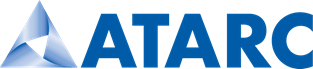 ATARC Working Group nSecretariat: ATARCInformation Technology — Artificial Intelligence — Machine Learning (ML) model transparencyWD stageWarning for WDs and CDsThis document is not a Standard. It is distributed for review and comment. It is subject to change without notice and may not be referred to as a Standard.Recipients of this draft are invited to submit, with their comments, notification of any relevant patent rights of which they are aware and to provide supporting documentation.Copyright notice[need to add copyright notice]Contents 	Page1	Scope	12	Normative references	13	Terms and definitions	13.1	General	13.2	Terms relating to artificial intelligence	13.3	Terms related to machine learning	33.4	Terms related to neural networks	63.5	Terms related to trustworthiness	74	Conformance	75	Transparency assessment overview	86	Transparency assessment criteria	106.1	Algorithm explainability	106.2	Identification of data sources used for training	106.3	Methods used for data selection	106.4	Identification of data set bias and methods used for reduction	116.5	Method and means by which model will be versioned	117	Measurement and assessment techniques	11Annex A (informative)  Sources and Contributors	12A.1	Sources	12A.2	Contributors and acknowledgments	12Annex B (informative)  Rationale	13B.1	Overview	13B.2	A different take on transparency	13ForewordIntroductionThis document is meant to illustrate a framework and assessment system by which machine learning models and artificial intelligence algorithms can be evaluated for transparency on a variety of factors. The intent is that this transparency assessment will give model consumers the ability to determine whether or not a given model will be appropriate and applicable to their situation with respect to visibility into a number of factors. These factors may be important to determine whether or not the model can be used for a particular application.  They also aid adherence to principles of ethical artificial intelligence, such as responsible, equitable, traceable, reliable, and governable.The transparency assessment is not meant to be a quantitative ranking or a qualititative rating. Rather, it’s meant to be a point-in-time evaluation of that particular model iteration’s transparency based on certain self-documented and self-declared factors. This assessment is not meant to be applied by a third party, and this is not a certification. It is meant to be used by model creators to communicate, document, and illustrate visibility into various factors that will give further understanding into the origins and methods by which the model was created.Information Technology — Artificial Intelligence — Machine Learning (ML) model transparency ScopeThis document establishes assessment criteria for measuring and assessing machine learning (ML) models..Normative referencesThe following referenced documents are indispensable for the application of this document. For dated references, only the edition cited applies. For undated references, the latest edition of the referenced document (including any amendments) applies.ISO/IEC 22989 - Information Technology — Artificial Intelligence — Artificial Intelligence Concepts and TerminologyTerms and definitionsGeneralFor the purposes of this document, the terms and definitions in the following apply.ISO and IEC maintain terminological databases for use in standardisation at the following addresses:IEC Electropedia: available at http://www.electropedia.org/ISO Online browsing platform: available at http://www.iso.org/obpTerms relating to artificial intelligenceartificial intelligence<system>capability of an engineered system to acquire, process and apply knowledge and skills Note 1 to entry: knowledge are facts, information, and skills acquired through experience or education.artificial intelligence<engineering discipline>discipline which studies the engineering of systems with the capability to acquire, process and apply knowledge and skillsNote 1 to entry: knowledge are facts, information, and skills acquired through experience or education.AI systemsystem using AI (3.2.2) automation
automatedcharacteristic of a system where work is performed that might previously have been done by a living being and that is governed by rules determined outside of the systemNote 1 to entry: Such systems are subject to external control and oversight.Note 2 to entry: Automation implies the (revocable) delegation to a machine of a specific and defined set of “skills”, operations, processes, or procedures.bayesian networkprobabilistic model that represents a set of variables and their conditional dependencies via a directed acyclic graphcontinuous learning
continual learning
lifelong learningIncremental training of an AI system that takes place on an ongoing basis while the system is running in productionexplainabilityproperty of an AI system that important factors influencing the prediction decision can be expressed in a way that humans would understandgenetic algorithmalgorithm simulating natural selection by creating and evolving a population of individuals (solutions) for optimization problemslifecycleevolution of a system, product, service, project or other human-made entity, from conception through retirement[SOURCE: ISO/IEC/IEEE 15288] transparencyopen, comprehensive, accessible, clear and understandable presentation of information[SOURCE: ISO 20294:2018, 3.3.11]-OR-openness about activities and decisions that affect stakeholders and willingness to communicate about these in an open, comprehensive, accessible, clear and understandable mannerverificationconfirmation, through the provision of objective evidence, that specified requirements have been fulfilledNote 1 to entry: Verification only provides assurance that a product conforms to its specification.[SOURCE: ISO/IEC 27042:2015, 3.21]validationconfirmation, through the provision of objective evidence, that the requirements for a specific intended use or application have been fulfilled[SOURCE: ISO/IEC 27043:2015, 3.16]Terms related to machine learningdecision treessupervised-learning model for which inference can be represented by traversing one or more tree-like structures [SOURCE: ISO/IEC 23053, 3.12]human-machine teamingefficient and effective integration of human interaction with machine intelligence capabilities Note 1 to entry: In contrast to automation, where a machine substitutes for human work, in some cases a machine will complement human work. This may happen as a side-effect of AI development, or a system might be developed specifically with the goal of creating a human-machine team. Systems that aim to complement human cognitive capabilities are sometimes referred to as intelligence augmentation.long short-term memory networksartificial recurrent neural network that addresses the problem of the vanishing gradient[SOURCE: ISO/IEC 23053, 3.41]machine learningprocess using computational techniques to enable systems to learn from data or experience[SOURCE: ISO/IEC 23053, 3.16]reinforcement learningtask of building an ML model using a process of trial and reward to achieve an objective Note 1 to entry: A reinforcement learning task can include the training of a machine learning model in a way similar to supervised learning plus training on unlabelled inputs gathered during the operation phase of the AI system. Each time the model makes a prediction, a reward is calculated, and further trials are run to optimize the reward. Note 2 to entry: In reinforcement learning, the objective, or definition of success, can be defined by the system designer.  Note 3 to entry: In reinforcement learning, the reward can be a calculated number that represents how close the AI system is to achieving the objective for a given trial. [SOURCE: ISO/IEC 23053, 3.18]retraininggeneration of new model parameters by applying different training data to a trained model [SOURCE: ISO/IEC 23053 3.50]semi-supervised machine learningtask of learning a function that makes use of both labelled and unlabelled data during training Note 1 to entry:  The training data for a semi-supervised machine learning task can include a majority of unlabelled inputs.[SOURCE: ISO/IEC 23053, 3.19]supervised machine learningtask of learning a function that maps an input to an output based on labeled example input-output pairs [SOURCE: ISO/IEC 23053, 3.20]support vector machinesmaximum-distance classification algorithm[SOURCE: ISO/IEC 23053, 3.21]trained modelresult of model training[SOURCE: ISO/IEC 23053 3.49]trainingprocess to establish or to improve the parameters of a machine learning model, based on a machine learning algorithm, by using training data  Note 1 to entry:  for supervised learning, the machine learning model can be trained (learn from) data that is similar to input data. Note 2 to entry:  for transfer learning, the input data is not necessarily similar to the training data.Note 3 to entry:  for unsupervised learning, the machine learning model is trained (learns from) and makes inferences, or predictions, based on the same data. [SOURCE: ISO/IEC 23053, 3.9]training datasamples used to fit a machine learning model[SOURCE: ISO/IEC 23053, 3.8]unsupervised machine learningtask of learning a function that maps unlabelled input data to an output [SOURCE: ISO/IEC 23053, 3.22]Terms related to neural networksdeep learningapproach to creating rich hierarchical representations through the training of neural networks with many hidden layers Note 1 to entry: Deep learning uses multi-layered networks of simple computing units (or “neurons”). In these neural networks each unit combines a set of input values to produce an output value, which in turn is passed on to other neurons downstream.[SOURCE: ISO/IEC 23053, 3.13]convolutional / deep convolutional neural networksfeed forward neural networks which are using convolution instead of matrix multiplication in at least one of their layersNote 1 to entry: Convolutional networks assume that their input have a grid-like topology, like images (2D grid) or time series (1D grid).Note 2 to entry: Convolutional networks layers most often are made of a succession of Convolution, Pooling, and Rectified Linear Unit ReLU layers ended by a fully connected layer.[SOURCE: ISO/IEC 23053, 3.14]feed forward neural networksartificial neural network where information is feed from the input to the output in one direction only[SOURCE: ISO/IEC 23053, 3.15]neural network
neural net
artificial neural networknetwork of primitive processing elements connected by weighted links with adjustable weights, in which each element produces a value by applying a nonlinear function to its input values, and transmits it to other elements or presents it as an output value Note 1 to entry: Whereas some neural networks are intended to simulate the functioning of neurons in the nervous system, most neural networks are used in artificial intelligence as realizations of the connectionist model. Note 2 to entry: Examples of nonlinear functions are a threshold function, a sigmoid function, and a polynomial function. Note 3 to entry: This entry is an improved version of the entry 28.01.22 in ISO/IEC 2382-28:1995. Note 4 to entry: neural network; neural net; NN; artificial neural network; ANN: terms, abbreviations and definition standardized by ISO/IEC [ISO/IEC 2382-34:1999]. Note 5 to entry: 34.01.06 (2382) [SOURCE: ISO/IEC 2382:2015]recurrent neural networkneural network where neurons are fed information not just from the previous layer, but also from themselves from the previous pass Note 1 to entry: RNN are well suited to process sequential input data of variable length and to output sequential data of variable length. Note 2 to entry: there are two common kinds of RNN which are the Long Short Term Memory networks (LSTM) and the Gated Recurrent Unit (GRU) networks. Each of the LSTM cells have both an internal memory and a hidden state. LSTM have been introduced to solve the vanishing gradient problem in RNN. GRU is a simpler variant of LSTM.[SOURCE: ISO/IEC 23053, 3.17]Terms related to trustworthinessrobustness ability of a system to maintain its level of performance under any circumstancesConformanceThe following table identifies the conformance paradigms. *** NEED BETTER EXPLANATION ***ML Model Transparency Metric OptionsTransparency assessment overview*** TO BE SUPPLIED ***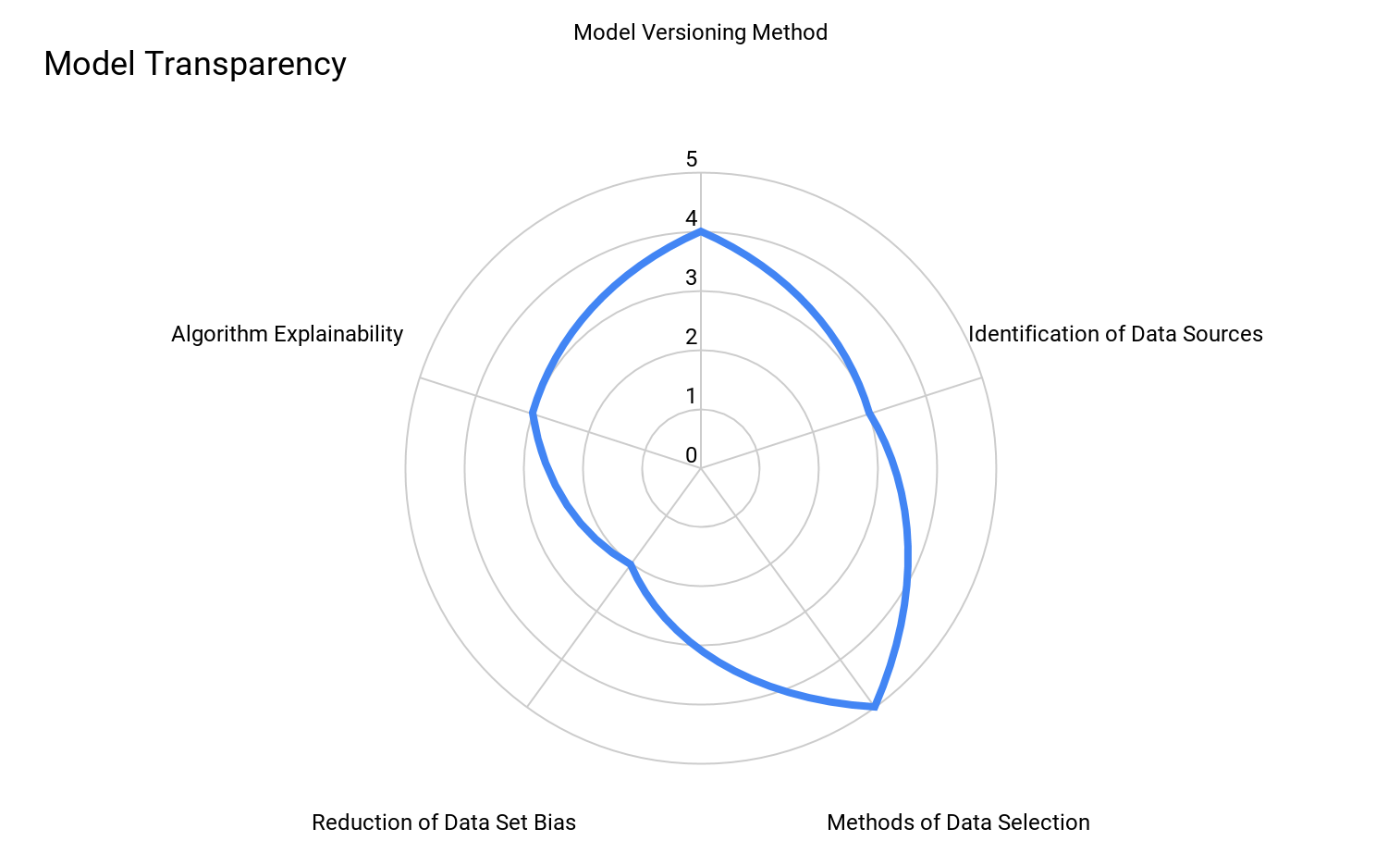 Figure 1 - Transparency AssessmentIn the above Transparency Assessment system, there are five main factors:Algorithm PurposeAlgorithm ExplainabilityIdentification of Data Sources used for TrainingMethods used for Data SelectionIdentification of Data Set Bias and Methods used for ReductionMethod and means by which model will be versionedThe Transparency assessment provides a quantitiatve rating from 1-5 on each of the above factors that determines the extent to which each qualitiative factor has been fully documented or the level to which such transparency is provided.  An alternate visualization of the same model transparency is shown below.The specifics of each factor and means for ranking are further outlined below.Transparency assessment criteria*** TO BE SUPPLIED ***Algorithm explainabilityIn this factor, the Transparency Assessment measures the extent to which the algorithm used has explainable features for which documentation is provided with the algorithm.  For example, it is not sufficient to merely assert that an algorithm is explainable – rather, the documentation behind the assertion of explainability is provided with the algorithm whenever the algorithm is distributed.No documented explainability in any form - complete black boxAlgorithm used is identified, but algorithm provides no explainabilityAlgorithm has partial explainability, and some factors for explainability are documentedFully explainable algorithm is used, but limited or no visibility into hyperparametersFully explainable algorithm is used and all hyperparameter configurations and settings have been documentedIdentification of data sources used for trainingIn this factor, the Transparency Assessment measures the extent to which the sources of data used for training the model have been adequately or fully disclosed.No identification at all of training data set usedTraining set data is identified but limited visibility into size and scope of dataTraining set data is identified along with measures of its size and scope, but limited visibility into examples of training set dataTraining set data is identified with full details on size and scope of training data and examples providedTraining set data is identified, examples provided, and a link to the full training set data is provided or other means to access the training set data is providedMethods used for data selectionIn this factor, the Transparency Assessment measures the extent to which the sources of data used for training the model have been adequately or fully disclosedNo visibility provided into the methods or means that data is selected or not from the training data set Limited visibility into the methods and means by which data has been selected for the training data setThe specific filtering approach, methods, or criteria for data inclusion or exclusion is defined and communicated, but no access is provided to filtering methodFull definition of data exclusion and inclusion provided, the specific filtering method specified and defined, but no access to the included and excluded data is providedFull definition of data exclusion and inclusion provided, the specific filtering method specified and defined, and access to the included and excluded data is providedIdentification of data set bias and methods used for reductionIn this factor, the Transparency Assessment measures the extent to which bias in a data source has been identified and the extent to which it has been mitigated.No visibility or understanding provided into bias in training data setsSome explanation of possible areas of data set bias, but no tests for actual biasExplanation of areas of data set bias, and tests for actual potential bias in the data sets, but no mitigation for that bias identifiedExplanation of data set bias, tests illustrated for bias, methods by which the data bias could be mitigated are explained, but not actually mitigatedExplanation of data set bias, tests illustrated for bias, methods by which the data bias could be mitigated are explained, and data bias mitigated according to the method(s) identifiedMethod and means by which model will be versionedIn this factor, the Transparency Assessment evaluates the method by which the model will be versioned and how model consumers will be notified of new model versionsNo method or visibility into the frequency of model versioning, nor is version history sharedModel version history is shared, but no visibility into the method or visibility into model versioning.Model version history shared, and the frequency of which the model versioning is disclosed, but no method by which model versioning will be communicated to consumers is disclosedModel version history shared, and the frequency of which the model versioning is disclosed, method by which model versioning is communicated to consumersFull visibility and participation in model versioning continuous integration loopMeasurement and assessment techniques*** TO BE SUPPLIED ***
(informative)

Sources and ContributorsSourcesHigh-Level Expert Group on Artificial Intelligence. (2019). Ethics Guidelines for Trustworthy AI. Contributors and acknowledgmentsRonald Schmelzer, Managing Partner and Principal Analyst, CognilyticaKathleen Walch, Managing Partner and Principal Analyst, CognilyticaAnil Chaudhry, Chair, ATARC, Ethics and Responsible AI Working GroupMichael Hauck, Data Scientist and Artificial Intelligence ConsultantSeth Clark, Booz Allen Hamilton (and Modzy)Maëva Ghonda, President’s Entrepreneurial Fellow, UM Ventures
(informative)

RationaleOverview*** TO BE SUPPLIEDA different take on transparencyAs an alternative option to consider, below is another  taxonomy for how we might think about AI Transparency. At its core, transparency is about ensuring that anyone who is looking for information has the ability to uncover that information, at will. A good example of this is the Sunlight Foundation’s mission statement: “The Sunlight Foundation is a national, nonpartisan, nonprofit organization that uses civic technologies, open data, policy analysis and journalism to make our government and politics more accountable and transparent to all.”With that perspective in mind, AI Transparency may be more about clear communication and exceptional documentation than it is about technical innovation. For instance, one could create a very poor AI model, but it could still receive a high transparency assessment if the model and all of it’s metadata were made available to the public.Transparency in...PurposeWhat is the model’s purpose?Was there an analysis done on the impact this model might have on the people using it or being analyzed by it?OriginWhere did the data come from?How was it trained and validated?Who created this model?Technical performanceWhat are this model's performance metrics?How does it compare to models that are similar in function?Real-world inferenceHow does this model perform in production? (computational cost, throughput, latency, etc.)How does the model work on a range of different data sets? (more transferrable models are better)What systems and data is this model being used on?Have impacted parties been informed that AI is being used?How are the model’s performance metrics changing over time?AuditingWhat predictions has this model made in the past? (auditing)Who is using this model and on what data/systems? (governance and insider threat question)How did the model arrive at the output it generated (prediction, classification, etc.)? (Not just explainability, necessarily, decision trees as well as publishing prediction distributions can help answer this question) Possible Components of TransparencyDescriptionQuantitative, Qualitative or Both?Relevant to Individual Model, AI System, or Both?Algorithm ExplainabilityIn this factor, the Transparency Assessment measures the extent to which the algorithm used has explainable features for which documentation is provided with the algorithm.  BothBothIdentification of Data sources used for TrainingIn this factor, the Transparency Assessment measures the extent to which the sources of data used for training the model have been adequately or fully disclosed.QualitativeIndividual ModelMethods used for Data SelectionIn this factor, the Transparency Assessment measures the extent to which the sources of data used for training the model have been adequately or fully disclosedQualitativeIndividual ModelIdentification of Data Set Bias and Methods used for ReductionIn this factor, the Transparency Assessment measures the extent to which bias in a data source has been identified and the extent to which it has been mitigated.QualitativeIndividual ModelMethod and means by which model will be versionedIn this factor, the Transparency Assessment evaluates the method by which the model will be versioned and how model consumers will be notified of new model versionsQualitativeAI SystemDocumentation of model purpose and impact assessmentWhat is the model’s purpose? Was there an analysis done on the impact this model might have on the people using it or being analyzed by it?QualitativeIndividual ModelOrigin of data and modelWhere did the data come from? How was it trained and validated? Who created this model?QualitativeIndividual ModelTechnical performanceWhat are this model's performance metrics? How does it compare to models that are similar in function?QuantitativeBothReal-world inferenceHow does this model perform in production? (computational cost, throughput, latency, etc.)BothBothAuditingWhat predictions has this model made in the past? (auditing). Who is using this model and on what data/systems? (governance and insider threat question)BothAI SystemMETRIC    0      1    2   3     4  5Algorithm Explainability   3Identification of Data Sources   3Methods of Data Selection   	 5Reduction of Data Set Bias     2Model Versioning Method     4